InnoBRIDGE USA 2020 DelegationMay 18 – 22, 2020 REGISTRATION FORMDownload this registration form, fill all the necessary details  and send it to parthvee@innovatiocuris.comIC GST details are as followsFor online transfer (NEFT/RTGS) the details are as follows: Details for delegation brochureFor the delegation brochure to be prepared by ICFHE, please attach your brief CV (one typed page) and profile of your company/institute along with a few important projects handled by you with photos (preferably one typed page).Miscellaneous InformationAll mission members would be required to arrive at New York latest by 17th May, 2020 (evening)The visa may be collected by the delegation members themselves; the necessary letter would be issued by ICFHE for visa facilitation.Air tickets to be arranged by the delegation members themselves.The members are requested to adhere to the time schedule for visits and meetings.NameDesignationOrganization / CompanyAddressCity, Pin, StateTelephoneMobileEmail IDWebsiteDo you already have a valid USA Visa?Yes                         No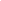 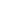 Do you want a Visa recommendation letter from InnovatioCuris Foundation for Healthcare & Excellence (ICFHE)?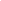 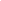 Yes                         NoPassport DetailsName on the Passport:Passport No.:Date of Issue:Place of Issue:Expiry Date (min 6 months validity):Date of Birth:Place of Birth:Personal Profile (In 50 words)Personal Profile (In 50 words)Institute/ Company Profile (In 50 words)Institute/ Company Profile (In 50 words)Objective of your Participation (In 50 words)Objective of your Participation (In 50 words)Travel PlanTravel PlanImportant Note Important Note Final Itinerary of the mission would be sent to you in due coursePlease send the soft copy of the ‘Registration Form’ (word file) along with Digital Photograph (high resolution) to parthvee@innovatiocuris.com Registration fee paid to ICFHE would include –Facilitation fee for arranging meeting, workshop and visits onlyExclusions Expenses i.e. Airfare, Hotel booking, Visa Fee, Food and personal visits to be arranged by the delegates.Final Itinerary of the mission would be sent to you in due coursePlease send the soft copy of the ‘Registration Form’ (word file) along with Digital Photograph (high resolution) to parthvee@innovatiocuris.com Registration fee paid to ICFHE would include –Facilitation fee for arranging meeting, workshop and visits onlyExclusions Expenses i.e. Airfare, Hotel booking, Visa Fee, Food and personal visits to be arranged by the delegates.Registration Fee / Terms of ParticipationRegistration Fee / Terms of ParticipationRegistration Fee per delegate INR 70,000/- Note:Registration fee must be paid in advanceIn case of cancellation, only 50% of the program fees will be reimbursed, if the notice is given 1 month in advance in writing. Post which there will be no refund.Cheque / DD to be issued in favour of ‘Innovatiocuris Foundation Of Healthcare and Excellence ’ payable at New Delhi.In case the payment is made through NEFT then please share the payment adviceNote:Registration fee must be paid in advanceIn case of cancellation, only 50% of the program fees will be reimbursed, if the notice is given 1 month in advance in writing. Post which there will be no refund.Cheque / DD to be issued in favour of ‘Innovatiocuris Foundation Of Healthcare and Excellence ’ payable at New Delhi.In case the payment is made through NEFT then please share the payment adviceNameInnovatiocuris Foundation Of Healthcare and ExcellenceAddressGround Floor, A-1, Adhchini, Aurobindo Marg, New Delhi - 110019, IndiaPan No.AAECI7276FAccount number918020021321597Bank nameAxis BankAddressGround Floor, A-1, Adhchini, Aurobindo Marg, New Delhi - 110019, IndiaIFSC codeUTIB0003028SWIFT CodeAXISINBB160Company GST Details for Raising Invoice (Mandatory)Company GST Details for Raising Invoice (Mandatory)Customer Name (As per GST Registration Certificate)GST No.Billing Address with City & PinStateTAN No.PAN No.Account person contact Name & Designation:Account person E mail id & Phone Number